Обобщающий урок по теме: «Атмосфера и климат Земли»Цель.Познавательная: систематизация и обобщение знаний и умений по теме: «Атмосфера и климат Земли».Развивающая: повышение научно-теоретического уровня учебного материала и потребностей учащихся к самообразованию.Воспитательная: толерантность, взаимовыручку, товарищество.Оборудование: презентация. слайд « Лист оценивания», дидактические задания по теме: «Атмосфера и климат Земли» составленные по таксономии Блума,  два варианта.Ход урока: I. Организационный момент.Создание коллаборативной среды. Приветствие. Учитель делит класс на пары равные по силам.Даниил Мишарин – Зарина КадралиноваСултан Бирманов – Байназар СаловНаташа Михнёва – Резеда СигбатулинаЮра Швец – Ольга БоброваДенис Демченко – Татьяна МосковченкоСвета Полищук – Юля Стрельцова	Лаура Баянова - Лаура БаймановаВалер Борусовский – Ира ГорбуноваОднин из учеников находит свою пару в классе. Правила. Учитель даёт стикер с именем напарника одному ученику из комплектуемой пары. Ученик предлагает напарнику работать вместе. Опорные слова на слайде.… я приглашаю тебя в нашу команду. Мне будет приятно с тобой сотрудничать.                                                                                                                                                                                                                …, очень рад(а) видеть тебя в нашей команде.                                                                                           …, надеюсь у нас всё получится.                                                                                                                           …, мы будем хорошей командой!                                                                                                                             ...,  я рассчитываю на твои знания. Это поможет нам получить новые знания!Рассаживаются по парам.II. Проверка, систематизация и обобщение знаний и умений по теме: «Атмосфера и климат Земли».1. Объяснить ход работы на уроке. В Опорном листе расписан ход работы на уроке по таксономии Блума. Работа на уроке организована по парам.  Пары составлены по уровню обученности. Опорный лист имеется у каждой пары  учащихся.  Каждая пара работает в своём ритме, выполняя последовательно задания. Выполненные задания проверяются учителем. Результат выставляется в лист самооценки. Каждая пара переходит на следующий уровень, выполнив задание. Задания I,II, III уровня оцениваются на оценку три. Задание IV уровня - оценка четыре. Задание  V, VI уровня оцениваются на оценку пять. Оценивание будет проводиться на интерактивной доске методом «Прозрачного журнала». Все результаты продвижения будут вам доступны. Желаю успехов!Вариант №1Задание  первого уровня. Знание.Знание № 1. Задание составлено на апеллирование  конкретными знаниями.Знание терминологии. О чём идёт речь? 1. Газовая оболочка, окружающая Землю.2. Сила, с которой воздух давит на земную поверхность и на все находящиеся на ней тела и предметы3. Это широтные полосы земной поверхности, отличающиеся друг от друга степенью нагрева солнечными лучами и сезонной сменой воздушных масс.4. Это ветры, преобладающие в тропосфере и стратосфере средних широт Земли. Они дуют от тропиков Северного и Южного полушария, где формируется область высокого давления, в сторону 60° широт, где формируются области низкого давленияМодельный ответ. Атмосфера, атмосферное давление, климатические пояса, западные ветры. Второй уровнь. Понимание. Задание №1.  Переложение. Иллюстрируй схему. Покажите области высокого и низкого давления.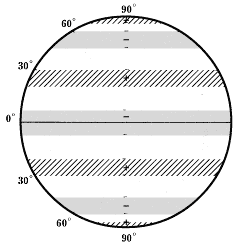  Третий уровнь. Применение. Задание на знание классификаций и категорий.  Установи соответствие между терминами и понятиями .Модельный ответ:   1 С I,    2 D IV,   3 A III,   4 B  II.Четвёртый  уровнь. Анализ. Проанализируй и сделай вывод о верности или ошибочности утверждения. Большой объём воздуха тропосферы обладающий однородными свойствами, называется воздушной массой. Все воздушные массы кроме, экваториальных,  делятся на океанические и континентальные. Воздушные массы не имеют свойств того пояса,  где сформировались. Движение воздуха в горизонтальном направлении над поверхностью земли называется ветер. Ветер - это движение воздуха из областей низкого давления в области высокого давления.Над земной поверхностью ветры устойчиво дующие в сторону экватора,  из тропических широт называются пассатами. Постоянные ветры дуют от поясов высокого давления в тропиках  к поясам низкого давления в умеренных широтах (650 с.ш.- 650 ю.ш.) называются западные ветры.Во всех областях высокого давления выпадает много осадков.Во всех областях низкого давления выпадает много осадков.  Формирование климатических условий определяют не только географическая широта и высота солнца над горизонтом,  но и движение воздушных масс.   Модельный ответ.Большой объём воздуха тропосферы обладающий однородными свойствами, называется воздушной массой. +Все воздушные массы кроме, экваториальных,  делятся на океанические и континентальные. +Воздушные массы не имеют свойств того пояса,  где сформировались. –Движение воздуха в горизонтальном направлении над поверхностью земли называется ветер.+Ветер - это движение воздуха из областей низкого давления в области высокого давления.-Над земной поверхностью ветры устойчиво дующие в сторону экватора,  из тропических широт называются пассатами. +Постоянные ветры дуют от поясов высокого давления в тропиках  к поясам низкого давления в умеренных широтах (650 с.ш.- 650 ю.ш.) называются западные ветры.+Во всех областях высокого давления выпадает много осадков.-Во всех областях низкого давления выпадает много осадков. + Формирование климатических условий определяют не только географическая широта и высота солнца над горизонтом,  но и движение воздушных масс.+   Пятый уровень. Синтез. Синтезируй концепты в таблицу. Заполни таблицу,  используя номера предложений.1. Длительная и суровая зима сменяется здесь коротким летом, связанным с приходом воздушных масс умеренных широт.2. В этом климатическом поясе весь год наблюдается высокая температура воздуха и выпадает значительное количество осадков.3. Зимой сюда приходят умеренные воздушные массы, которые приносят осадки в виде  зимних дождей.4. Бывает полярный день и полярная ночь.5. В течение года здесь господствует воздушная масса умеренных широт.6. Круглый год господствует сухая и холодная арктическая воздушная масса.7. Ярко выражены сезоны года: весна, лето, осень, зима.8. Лето очень жаркое и дождливое, зима теплая, но сухая. 9. В этом климатическом поясе господствуют тропическая воздушная масса и воздушная масса умеренных широт. 10. Этот климатический пояс формируют экваториальная и тропическая воздушные массы.11. Весь год господствует жаркая и сухая воздушная масса. Модельный ответ:1. Длительная и суровая зима сменяется здесь коротким летом, связанным с приходом воздушных масс умеренных широт.2. В этом климатическом поясе весь год наблюдается высокая температура воздуха и выпадает значительное количество осадков.3. Зимой сюда приходят умеренные воздушные массы, которые приносят осадки ввиде зимних дождей.4. Бывает полярный день и полярная ночь.5. В течение года здесь господствует воздушная масса умеренных широт.6. Круглый год господствует сухая и холодная воздушная масса.7. Ярко выражены сезоны года: весна, лето, осень, зима.8. Лето очень жаркое и дождливое, зима теплая, но сухая. 9. В этом климатическом поясе господствуют тропическая воздушная масса и воздушная масса умеренных широт. 10. Этот климатический пояс формируют экваториальная и тропическая воздушные массы.11. Весь год господствует жаркая и сухая воздушная масса. Шестой уровень. Оценивание. эскимосский  иглу 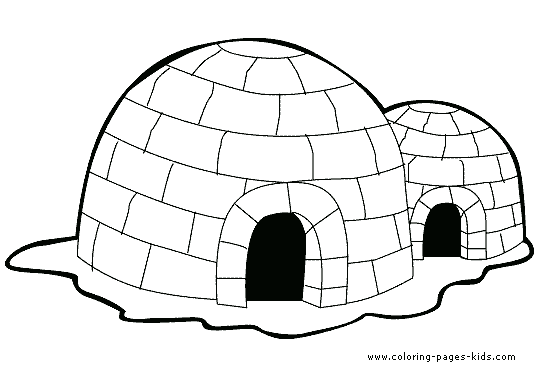 русская изба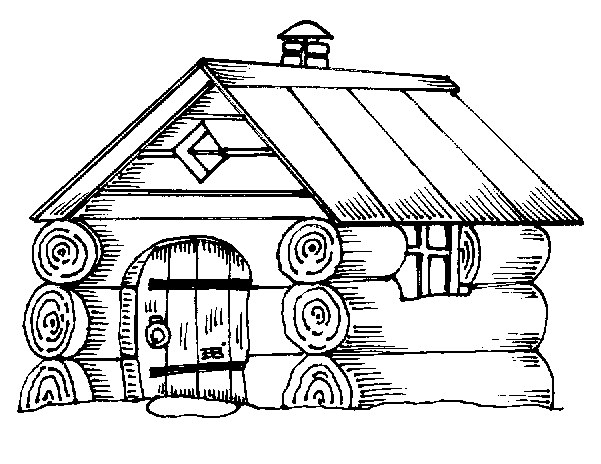 Сравни и оцени жилище разных народов мира. В каких климатических поясах построены жилища? Почему люди издревле строили  здесь такого типа жильё?Вариант №2.Первый уровень. Знание.Знание № 1. Задание составлено на апеллирование  конкретными знаниями.Знание терминологии. О чём идёт речь? 1. Многолетний режим погоды, характерный для данной местности в силу. её географического местоположения                                                                                           2. Движение воздуха, обычно параллельно земной поверхности.  Возникает и поддерживается при наличии разницы в давлении воздуха.                                                                 3. Большая масса воздуха в тропосфере, обладающая приблизительной однородностью свойств.                                                                                                                                               4.Ветры, дующие из тропических широт в экваториальные. Модельный ответ: климат, ветер, воздушная масса, пассаты.Второй уровень. Понимание. Иллюстрируй схему. Нанеси и подпиши на схеме направление постоянных ветров.Задание №1. Задание третьего уровня. Применение. Задание на знание классификаций и категорий.  Установи соответствие между терминами и понятиями .Модельный ответ:   1 С I,    2 D IV,   3 A III,   4 B  II.Задание четвёртого уровня. Анализ. Сравни направление постоянных ветров.Пятый уровень. Синтез. Синтезируй концепты в таблицу. Заполни таблицу используя номера предложений.1. Длительная и суровая зима сменяется здесь коротким летом, связанным с приходом воздушных масс умеренных широт.2. В этом климатическом поясе весь год наблюдается высокая температура воздуха и выпадает значительное количество осадков.3. Зимой сюда приходят умеренные воздушные массы, которые приносят осадки ввиде зимних дождей.4. Бывает полярный день и полярная ночь.5. В течение года здесь господствует воздушная масса умеренных широт.6. Круглый год господствует сухая и холодная арктическая воздушная масса.7. Ярко выражены сезоны года: весна, лето, осень, зима.8. Лето очень жаркое и дождливое, зима теплая, но сухая. 9. В этом климатическом поясе господствуют тропическая воздушная масса и воздушная масса умеренных широт. 10. Этот климатический пояс формируют экваториальная и тропическая воздушные массы.11. Весь год господствует жаркая и сухая воздушная масса. Модельный ответ:Шестой уровень. Оценивание эскимосская  иглурусская избаСравни и оцени жилище разных народов мира. В каких климатических поясах построены жилища? Почему люди издревле строили  здесь такого типа жильё?III. Подведение итогов. IV. Рефлексия. «Острова».На доске или у каждого ученика карта настроения. Поставьте знак √, на каком из островов вы сегодня пребывали: о.Страха, Познания, Уверенности, Скуки, Мечты, Будущего, Радости.№Климатические элементыКлиматические элементы на картеИзображение климатических элементов на карте1Ветер АИзогиета IИзображаются линиями с направлением движения синего и красного цвета2.ТемператураВИзобара IIКривые линии соединяющие точки с одинаковым давлением3. ОсадкиССтрелки IIIКривые линии соединяющие точки с одинаковым количеством осадков4.Давление воздухаDИзотерма IVКривые линии соединяющие точки с одинаковыми температурами№Климатические поясаХарактеристика климатического пояса.1.экваториальный2.субэкваториальный3.тропический4.субтропический5.умеренный6.Субарктический и субантарктический7.арктический и антарктический№Климатические поясаХарактеристика климатического пояса.1.экваториальный2,2.субэкваториальный8, 103.тропический114.субтропический3, 95.умеренный4, 76.Субарктический и субантарктический1, 7.арктический и антарктический4, 6№Климатические элементыКлиматические элементы на картеИзображение климатических элементов на карте1Ветер АИзогиета IИзображаются линиями с направлением движения синего и красного цвета2.ТемператураВИзобара IIКривые линии соединяющие точки с одинаковым давлением3. ОсадкиССтрелки IIIКривые линии соединяющие точки с одинаковым количеством осадков4.Давление воздухаDИзотерма IVКривые линии соединяющие точки с одинаковыми температурами№ПассатыЗападные ветрыЮго-восточные и северо-восточные ветры1Направление№Климатические поясаХарактеристика климатического пояса.1.экваториальный2.субэкваториальный3.тропический4.субтропический5.умеренный6.Субарктический и субантарктический7.арктический и антарктический№Климатические поясаХарактеристика климатического пояса.1.экваториальный2,2.субэкваториальный8, 103.тропический114.субтропический3, 95.умеренный4, 76.Субарктический и субантарктический1, 7.арктический и антарктический4, 6